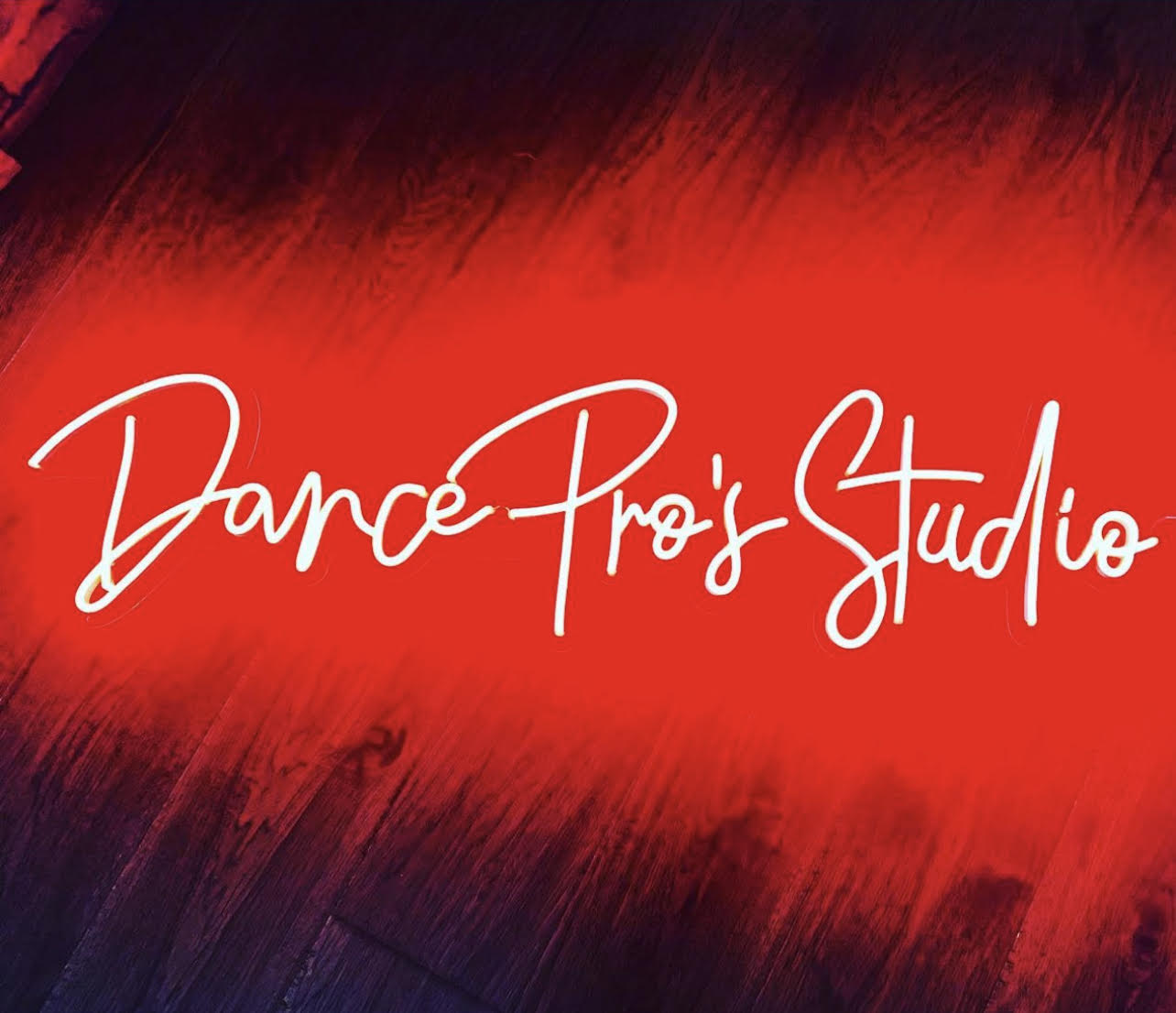 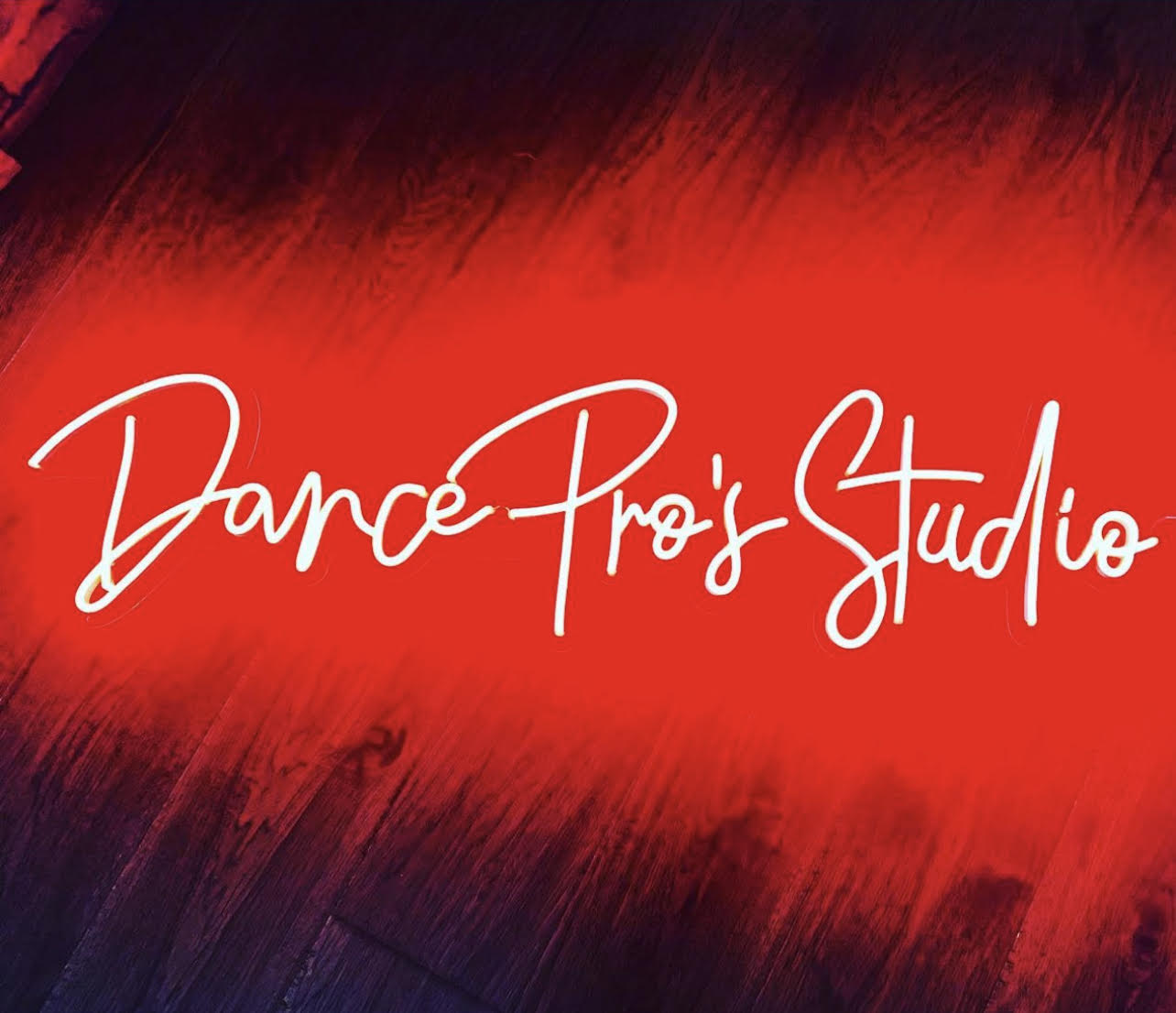 5 Week Summer Session(7/19 – 8/18)Classes will be added as needed, based on enrollment.DP Studios125 Keystone Ave.Bardstown, KYPlease RegisterBy Phone(502)203-2464(502)827-4352 WE HOPE TO SEE YOU DANCING THIS SUMMER!TUESDAYTUESDAYTUESDAYWEDNESDAYWEDNESDAYTHURSDAYTHURSDAYStudio D5:00-5:45pmPrincess BalletBeginner(5-7yrs)5:45-6:30pmPrincessBalletIntermediate(5-7yrs)6:30-7:30pmBallet(Pre-Teen)Studio P4:45-5:45pmHip Hop(Pre-Teen)5:45-6:30pmPrincess Hip Hop Beginner(5-7yrs)6:30-7:30pmPrincessHip HopIntermediate (5-7yrs)Studio D5:00-6:30pmDPDC TrainingBallet(Class Placement Required)6:30-8:00pmDPDC TrainingBallet(Class PlacementRequired)Studio P5:00-6:30pmDPDC TrainingJazz/Acro(Class Placement Required)6:30-8:00pmDPDC TrainingJazz/Acro(Class Placement Required)Studio D5:00-5:45pmPrincessJazzBeginner(5-7yrs)5:45-6:30pmPrincessJazzIntermediate(5-7yrs)7:00-8:00pmTeen Hip Hop(12-Up)Studio P5:00-6:00pm NCHS6:00-7:00pmBeginner Acro/Tumbling(5-7yrs)7:00-8:00pmBeginner Acro/Tumbling(Pre-Teen)